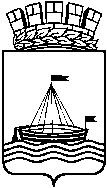 Муниципальное автономное учреждение культурыгорода Тюмени«Централизованная городская библиотечная система»(МАУК «ЦГБС»)ул. Луначарского, 51/3, г. Тюмень, 625001; Тел. /факс: 8(3452) 221-369; Е-mail: citylib-tyumen@yandex.ruПресс-релизПодведение итогов масштабного волонтерского проекта библиотек города25 июня в 11.00 в Филиале ГАУК ТОНБ «Специальная библиотека для слепых» состоится презентация инклюзивных дидактических пособий, изготовленных в рамках совместного волонтерского проекта Муниципального автономного учреждения культуры города Тюмени  «Централизованная городская библиотечная система» и  Филиала Государственного автономного учреждения культуры Тюменской областной научной библиотеки им. Д.И. Менделеева «Специальная библиотека для слепых» «Вместе – к успеху!». Организаторы проекта расскажут о том, как удалось привлечь более трехсот волонтеров,  среди которых были и инклюзивные добровольцы,   и более десяти волонтерских организаций к созданию шестидесяти уникальных развивающих пособий для детей с инвалидностью и покажут преимущества каждого вида пособий. На мероприятии будет освещена тема развития инклюзивной культуры на примере проведения инклюзивных игротек для школьников города Тюмени. Презентация завершиться вручением пособий благополучателям – представителям десяти специализированных учреждений нашего города по работе с людьми с инвалидностью.Проект был поддержан  грантовым конкурсом «Мы лидеры» Регионального опорного центра «Волонтеры культуры» при поддержке Департамента культуры Тюменской области. Место проведения:г. Тюмень, ул. Холодильная, 84.Информацию подготовила Тарасевич С.А..,Главный библиотекарь Центра семейного чтения имени А.С.Пушкина, тел. 47-78-19.